            "Colegio Diego Velázquez, trabaja para proteger el Medio Ambiente y las Futuras Generaciones" LISTA DE ÚTILES ESCOLARES  PRE – KÍNDER LENGUAJE 20201 Cuaderno tamaño college  con forro amarillo4 Cuadernos universitarios ( forro verde- rojo- celeste- naranjo)1 Paquete de fundas plásticas 10 unidades tamaño oficio.1 Carpeta  de cartulina española1 Carpeta de goma eva1 Carpeta  papel  entretenido.1 Carpeta de cartulina3 Pliegos de cartulina de color a elección.3 Fajos de papel lustre1 block chico1 block grande 2 Pliegos de papel kraft1 Archivador1 Tijera punta roma2 Cajas de lápices de colores largos  y gruesos (12 unidades).3 Lápices grafito gruesos.1 Caja  de plastilina (12 unidades)1 Caja de témperas 12 colores1 pincel n°8 y 1 pincel n°10 plano2 barras de pegamento1 cola fría 22 gr.10 globos de diferentes colores1 estuche1 sacapunta con depósito10 cucharas, 10 platos plásticos1 delantal  varón: cotona café o 1 delantal niña: cuadrille azul1 cinta  de embalaje transparente1 cinta  maskin gruesas1 libro para colorear1 Cuento no tradicional  tapa dura1 paquete de perros de ropa de madera1 almohadilla de plumavit  de 25 x  35 cms  forrado de género azul.1 aguja de lana de plástico.1 Juguete para el patio nuevo o usado en buen estado (auto, muñeca, bloques, pelotas, etc)Material reciclado: semillas, botones, mostacillas grandes, lana, trozos de genero. IMPORTANTE: Uniforme de gimnasia buzo,  polera y short  o calza del colegio (marcado con el nombre, apellidos y curso ) Todos  los materiales marcados con el nombre, apellidos y nivel o curso.   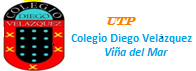 